
Vervolledig dit formulier in HOOFDLETTERS en neem het mee op uw afspraak bij de ambassade.Door dit document te tekenen geef ik de FOD Buitenlandse Zaken de toestemming om de persoonsgegevens van mij(n kind) te verwerken overeenkomstig de Privacyverklaring op de website diplomatie.belgium.be.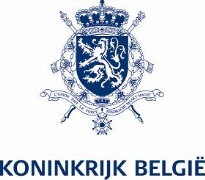 Aanvraag elektronische identiteitskaart (eID) 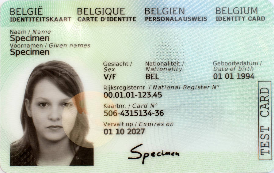 (Formulier voor aanvraag eID op beroepsconsulaat voor volwassenen en kinderen vanaf de leeftijd van 12 jaar)Mijn identiteitsgegevens of deze van het kindMijn identiteitsgegevens of deze van het kindMijn identiteitsgegevens of deze van het kind1. Rijksregisternummer (indien gekend): 1. Rijksregisternummer (indien gekend): 1. Rijksregisternummer (indien gekend): 2. Nationaliteit:  Belg2. Nationaliteit:  BelgAndere: 3. Naam:    (meisjesnaam voor getrouwde vrouwen)3. Naam:    (meisjesnaam voor getrouwde vrouwen)3. Naam:    (meisjesnaam voor getrouwde vrouwen)4. Voorna(a)m(en):4. Voorna(a)m(en):4. Voorna(a)m(en):5. Geslacht:      Man    Vrouw6. Adellijke titel (indien van toepassing):6. Adellijke titel (indien van toepassing):7. Geboortedatum:8. Geboorteplaats (+ land):8. Geboorteplaats (+ land):9. Adres (straat, nummer, postcode, gemeente, land):9. Adres (straat, nummer, postcode, gemeente, land):9. Adres (straat, nummer, postcode, gemeente, land):10. Telefoonnummer:10. Telefoonnummer:10. Telefoonnummer:11. E-mailadres:11. E-mailadres:11. E-mailadres:Mijn / Onze keuzeAanvraag eID1. Eerste taal eID :   Nederlands   Frans   Duits2. Ik kies ervoor mijn eID en pukcode  te laten opsturen. Wil ik mijn eID gebruiken om me op het internet te identificeren, dan moet ik persoonlijk, met mijn eID en pukcode naar mijn of een ander beroepsconsulaat of een gemeente in België gaan, rekening houdend met openingsuren en/of afspraaksysteem.  zelf te komen ophalen.  te laten ophalen door: ………………………………………………………………..Als de eID niet binnen 3 maanden na levering wordt opgehaald, wordt ze vernietigd.Reden van aanvraag: eerste aanvraag eID huidige eID (bijna) verstreken huidige eID verloren huidige eID gestolen. Ik voeg in dit geval het proces-verbaal toe aan deze aanvraag. andere: ……………………………Datum aanvraag:
…… / …… / 20……